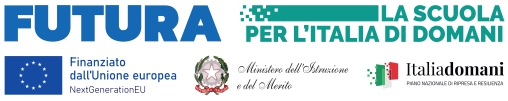 MINISTERO DELL’ISTRUZIONE E DEL MERITO           ISTITUTO COMPRENSIVO  SCUOLA DELL’INFANZIA, PRIMARIA E SECONDARIA DI PRIMO GRADOVILLONGO – FORESTO SPARSO – GANDOSSOVia A. Volta, 1 - 24060 VILLONGO (BG) - C.F.95118490168 035 927200 e-mail: bgic891004@istruzione.it  - pec: bgic891004@pec.istruzione.itSito Internet: www.icvillongo.edu.itAVVISO PUBBLICO DI SELEZIONE PER FIGURE DI ESPERTI PER PERCORSI DI MENTORING E ORIENTAMENTO PIANO NAZIONALE DI RIPRESA E RESILIENZA MISSIONE 4: ISTRUZIONE E RICERCAComponente 1 – Potenziamento dell’offerta dei servizi di istruzione: dagli asili nido alle Università, Investimento 1.4: Intervento straordinario finalizzato alla riduzione dei divari territoriali nelle scuole secondarie di primo e di secondo grado e alla lotta alla dispersione scolasticaAzioni di prevenzione e contrasto della dispersione scolastica(D.M. 170/2022)                                                             CUP: B34D22005800006ALLEGATO A Al Dirigente scolasticoLa/il sottoscritt_____                                                                           CHIEDEdi partecipare alla selezione di cui all’oggetto per l'attribuzione dell'incarico di FORMATORE ESPERTO IN QUALITA’ DI:Docente interno all’istituzione scolasticaDocente  collaborazione plurima (docente presso altra scuola)Esperto esternoPER IL SEGUENTE PROGETTO FORMATIVO (INDICARE CON UNA CROCETTA)PROGETTO FORMATIVO 1 (COACHING, ORIENTAMENTO, SUPPORTO PSICOLOGICO);PROGETTO FORMATIVO 2 (COACHING, ORIENTAMENTO, SUPPORTO ALLE FAMIGLIE)A tal fine, valendosi delle disposizioni di cui all'articolo 46 del DPR 28 dicembre 2000 n. 445, consapevole delle sanzioni stabilite per le false attestazioni e mendaci dichiarazioni, previste dal Codice Penale e dalle   Leggi speciali in materia:DICHIARAsotto la propria personale responsabilità di:essere in possesso della cittadinanza italiana o di uno degli Stati membri dell’Unione europea o di cittadinanza di Stati non membri dell’Unione europea;di godere dei diritti civili e politici in Italia e/o nello Stato di appartenenza;non aver riportato condanne penali e non essere destinatario di provvedimenti che riguardano l’applicazione di misure di prevenzione, di sanzioni civili e di provvedimenti amministrativi iscritti                   nel casellario giudiziale;non essere stato/a destituito/a da pubblici impieghi;non trovarsi in nessuna delle situazioni di inconferibilità e/o incompatibilità previste dal D.lgs. n. 39/2013;non trovarsi in situazione di conflitto di interessi anche a livello potenziale intendendosi per tale             quello astrattamente configurato dall’art. 7 del D.P.R. n. 62/2013;di essere dipendente presso la seguente	 pubblica amministrazione: 	in qualità di  	essere in possesso dei requisiti essenziali previsti all’art.2 del presente Avviso;aver preso visione dell’Avviso e di approvarne senza riserva ogni contenuto.Allega alla presentescheda di autovalutazione (allegato B)Curriculum vitae in formato europeo;fotocopia documento di riconoscimento in corso di validità;DICHIARAZIONE CONGIUNTA con a.) i dati relativi allo svolgimento di eventuali incarichi o alla titolarità di cariche in enti di diritto privato regolati o finanziati dalla pubblica amministrazione o allo svolgimento di attività professionali; b) l’insussistenza di situazioni, anche potenziali, di conflitto di interessi (format scaricabile dal sito della scuola, solo per personale esterno all’amministrazione pubblica)Data ______________			Firma _______________________Nome CognomeLuogo e data di nascitaNazionalitàCodice fiscale/P.IVAIndirizzo di ResidenzaTelefono fisso/CellulareIndirizzo e-mailPEC